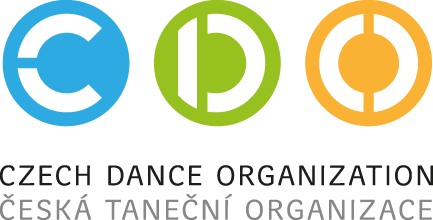 Odpovídejte ANO/NE:UPOZORNĚNÍ: Přihlášky s objednávkami zašlete nejdéle do 17. 9. 2016 na spravniusek@czechdance.org Platbu za účastnický poplatek: 500,-Kč/řádný člen CDO, 600,- Kč/ostatní, zašlete nejdéle do 17. 9. 2016 na účet 43-1240750227/0100, jako VS uveďte 242592016, do zprávy pro příjemce: vaše jméno a příjmení platba za stravu proběhne hotově při prezenci.Rezervace ubytování a platbu si každý vyřizuje individuálně - platba v den příjezdu na recepci hotově. Rezervace je nutné nahlásit do 10. 9. 2016! Kapacita hotelu je omezena!                                                                                                                                                          + 420 724 222 717, + 420 606 085 744 www.mlynhotel.czPŘIHLÁŠKA                                                                                  CZECH DANCE ARÉNA 24. – 25. 9. 2016 Jméno a příjmení, klubová příslušnost: Adresa:Telefon, mobil:E-mail:Zúčastním se 24.9.:                                                                 Zúčastním se 25.9.:Jsem nový žadatel o licenci porotce CDO a zúčastním se „POROTCOVSKÉ  MINIMUM I.“:Jsem nový žadatel o licenci funkce PŘEDSEDA POROTY a zúčastním se školení:Jsem nový žadatel o licenci funkce VEDOUCÍ SOUTĚŽE a zúčastním se školení:Zúčastním se „TRENÉRSKÉ MINIMUM“:OBJEDNÁVKA STRAVA - Vyberte požadavek a označte jej x ve volném poli:24.9.           OBĚD POLÉVKA         bramboračka 35 Kč24.9.           OBĚD 1             svíčková na smetaně 119 Kč24.9.           OBĚD 2             kuřecí medailonky, rýže 143 Kč24.9.           .                  VEČEŘE 1             smažený sýr, vařený brambor, tatarská omáčka 99 Kč24.9.           VEČEŘE 2salát ala Caesar s kuřecím masem, krutony a parmazánem 119 Kč25.9.               POLÉVKA               Hovězí vývar 35 Kč25.9.               OBĚD 1             Pečené kuřecí stehno, šťouchaný brambor 99 Kč25.9.               OBĚD 2             200 g selský talíř (uzená, vepřová), zelí, houskový knedlík 119 Kč